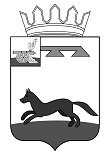 АДМИНИСТРАЦИЯВЛАДИМИРОВСКОГО  СЕЛЬСКОГО ПОСЕЛЕНИЯ ХИСЛАВИЧСКОГО РАЙОНА СМОЛЕНСКОЙ ОБЛАСТИП О С Т А Н О В Л Е Н И Еот 28 декабря   2023 г.  № 51О внесении изменений в муниципальную программы «О противодействии коррупции во Владимировском   сельском  поселении Хиславичского районаСмоленской области»Администрация  Владимировского сельского поселения Хиславичского района Смоленской области постановляет:1.Внести в муниципальную программу «О противодействии коррупции во Владимировском       сельском поселении  Хиславичского района  Смоленской области», утвержденную постановлением Администрации Владимировского сельского поселения Хиславичского района Смоленской области от  27.11.2014 г. №17  (в редакции постановлений Администрации Владимировского сельского поселения Хиславичского района Смоленской области от  30.11.2016 г. № 49,от 22.08.2018г. № 12, от 30.10.2018 г. № 21, от 04.02.2022 г. № 9)  изменения, изложив ее в новой  редакции (прилагается).       2. Разместить настоящее постановление на официальном сайте Администрации муниципального образования «Хиславичский район» Смоленской области в информационно-телекоммуникационной сети «Интернет» (hislav@admin-smolensk.ru) в разделе «Владимировское сельское поселение».Глава муниципального образованияВладимировского сельского поселенияХиславичского районаСмоленской области                                                                            А.Л.МитрофановПриложение 1                                                                                                                                                                                                                  к Постановлению от 27.11.2014 г. №17 (в редакции постановлений от 30.11.2016 г. № 49,                                                               от 22.08. 2018  г.   № 12, от 30.10.2018 г. № 21, от 04.02.2022 г. №9,  от 28.12.2023 г. № 51)ПАСПОРТ  муниципальной программыОсновные положения2. Показатели муниципальной программыСтруктура муниципальной программыФинансовое обеспечение муниципальной программыПриложение № 1 к паспорту муниципальной программыСВЕДЕНИЯ о показателях муниципальной программы1. Содержание проблемы и обоснование необходимости ее решения программными методами.Коррупция, являясь неизбежным следствием избыточного администрирования со стороны государственных, муниципальных служащих, получила широкое распространение, приобрела массовый, системный характер и высокую общественную опасность. Подменяя публично-правовые решения и действия коррупционными отношениями, основанными на удовлетворении в обход закона частных противоправных интересов, она оказывает разрушительное воздействие на структуры власти и управления, становится существенным тормозом экономического и социального развития, препятствует успешной реализации приоритетных национальных проектов.В настоящее время Российская Федерация стоит перед серьезной проблемой, связанной с коррупцией, представляющей реальную угрозу функционированию публичной власти, верховенству закона, демократии, правам человека и социальной справедливости. Наибольшая опасность коррупции в том, что она стала распространенным фактом жизни, к которому большинство членов общества научилось относиться как к негативному, но привычному явлению.     Поскольку коррупция может проявляться при доступе (отсутствии доступа) к определенной информации, возникает необходимость совершенствовать технологии доступа общественности к информационным потокам. Решить эту проблему возможно только в результате последовательной, системной, комплексной работы по разработке и внедрению новых правовых, организационных, информационных и иных механизмов противодействии. В целях эффективного решения задач по вопросам противодействия коррупции необходимо объединение усилий институтов гражданского общества, координация деятельности государственных органов Смоленской области, взаимодействие с федеральными государственными органами и органами местного самоуправления. Для этого требуется программно-целевой подход, а также проведение организационных мероприятий в этом направлении.Раздел 2. Сведения о региональных проектахФинансирование по региональным проектам не предусмотрено.Раздел 3. Сведения о ведомственных проектахФинансирование по ведомственным проектам не предусмотрено.Раздел 4. Паспорта комплексов процессных мероприятийПАСПОРТ комплекса процессных мероприятий «Осуществление  мероприятий по противодействию коррупции в Владимировском сельском поселении Хиславичского района Смоленской области» Общие положенияПоказатели реализации комплекса процессных мероприятийРаздел 5. Сведения о финансировании структурных элементов муниципальной программы.Наименование  муниципальной программы              «О противодействии коррупции во Владимировском           сельском поселении  Хиславичского района  Смоленской области».Ответственный исполнитель муниципальной программыАдминистрация Владимировского сельского поселения Хиславичского района Смоленской областиПериод реализации муниципальной программы1 этап-2014-2021 годы2 этап-2022 – 2026 годыЦели муниципальной программы              1) осуществление  мероприятий по противодействию коррупции в Владимировском сельском поселении 2) обеспечение защиты прав и законных интересов жителей  Владимировского  сельского поселения; 3) совершенствование правового регулирования в сфере противодействия коррупции на территории Владимировского сельского поселения;4)   создание системы противодействия коррупции;5) организация антикоррупционного мониторинга, просвещения и пропаганды;6) обеспечение прозрачности деятельности Владимировского сельского поселенияОбъемы финансового обеспечения за весь период реализации (по годам реализации и в разрезе источников финансирования на очередной финансовый год и первый, второй годы планового периода)Общий объем финансирования программы составляет 0,0 тыс. рублей, из них:2014 -2021 год – 0,0 тыс. рублей; из них:- средства федерального бюджета – 0,0 тыс.руб;- средства областного бюджета – 0,0 тыс. руб;- средства районного бюджета – 0,0 тыс. руб;- средства бюджета поселения – 0,0 тыс. руб2022 год – 0,0 тыс.руб, из них:- средства федерального бюджета – 0,0 тыс.руб;- средства областного бюджета – 0,0 тыс. руб;- средства районного бюджета – 0,0 тыс. руб;- средства бюджета поселения – 0,0 тыс. руб;2023 год – 0,0 тыс. руб, из них:- средства федерального бюджета – 0,0 тыс.руб;- средства областного бюджета – 0,0 тыс. руб;- средства районного бюджета – 0,0 тыс. руб;- средства бюджета поселения – 0,0 тыс. руб;2024 год – 0,0 тыс. руб, из них:- средства федерального бюджета – 0,0 тыс.руб;- средства областного бюджета – 0,0 тыс. руб- средства районного бюджета – 0,0 тыс. руб;- средства бюджета поселения – 0,0 тыс. руб;2025 год – 0,0 тыс. руб, из них:- средства федерального бюджета – 0,0 тыс.руб;- средства областного бюджета – 0,0 тыс. руб- средства районного бюджета – 0,0 тыс. руб;- средства бюджета поселения – 0,0 тыс. руб;2026 год – 0,0 тыс. руб, из них:- средства федерального бюджета – 0,0 тыс.руб;- средства областного бюджета – 0,0 тыс. руб- средства районного бюджета – 0,0 тыс. руб;- средства бюджета поселения – 0,0 тыс. руб;Влияние на достижение целей государственных программ Российской Федерации Наименование показателя Единица измеренияБазовое значение показателяПланируемое значение показателяПланируемое значение показателяПланируемое значение показателяНаименование показателя Единица измеренияБазовое значение показателяОчередной финансовый год1-й год планового периода2-й год планового периодаНаименование показателя Единица измерения2021 год2024 год2025 год2026 годКоличество  мероприятий по противодействию коррупции в Владимировском сельском поселении Хиславичского района Смоленской области; ед.3333№ п/пЗадача структурного элементаКраткое описание ожидаемых эффектов от реализации задачи структурного элементаСвязь с показателями*12341. Региональный проект 1. Региональный проект 1. Региональный проект 1. Региональный проект Участие в региональных проектах не предусмотреноУчастие в региональных проектах не предусмотреноУчастие в региональных проектах не предусмотреноУчастие в региональных проектах не предусмотрено2. Ведомственный проект 2. Ведомственный проект 2. Ведомственный проект 2. Ведомственный проект Участие в ведомственных проектах не предусмотреноУчастие в ведомственных проектах не предусмотреноУчастие в ведомственных проектах не предусмотреноУчастие в ведомственных проектах не предусмотрено3. Комплекс процессных мероприятий "Осуществление  мероприятий по противодействию коррупции в Владимировском сельском поселении Хиславичского района Смоленской области"3. Комплекс процессных мероприятий "Осуществление  мероприятий по противодействию коррупции в Владимировском сельском поселении Хиславичского района Смоленской области"3. Комплекс процессных мероприятий "Осуществление  мероприятий по противодействию коррупции в Владимировском сельском поселении Хиславичского района Смоленской области"3. Комплекс процессных мероприятий "Осуществление  мероприятий по противодействию коррупции в Владимировском сельском поселении Хиславичского района Смоленской области"Администрация Владимировского сельского поселения Хиславичского района Смоленской области 2022-2026 годыАдминистрация Владимировского сельского поселения Хиславичского района Смоленской области 2022-2026 годыАдминистрация Владимировского сельского поселения Хиславичского района Смоленской области 2022-2026 годыАдминистрация Владимировского сельского поселения Хиславичского района Смоленской области 2022-2026 годы3.1.Совершенствование правового регулирования в сфере противодействия коррупции на территории Владимировского сельского поселения Хиславичского района Смоленской области;Укрепление доверия населения к деятельности  Администрации Владимировского    сельского поселения Хиславичского района Смоленской области;Количество  мероприятий по противодействию коррупции в Владимировском сельском поселении Хиславичского района Смоленской области; Источник финансового обеспеченияОбъем финансового обеспечения по годам реализации (тыс.руб.)Объем финансового обеспечения по годам реализации (тыс.руб.)Объем финансового обеспечения по годам реализации (тыс.руб.)Объем финансового обеспечения по годам реализации (тыс.руб.)Объем финансового обеспечения по годам реализации (тыс.руб.)Источник финансового обеспечениявсего2015-2022  год2024 год2025 год 2026 год 123445В целом по муниципальной программе, в том числе:0,00,00,00,00,0бюджет  сельского поселения0,00,00,00,00,0№ п/пНаименование показателяМетодика расчета показателя или источник получения информации о значении показателя (наименование формы статистического наблюдения, реквизиты документа об утверждении методики и т.д.)1231.Количество  мероприятий по противодействию коррупции в Владимировском сельском поселении Хиславичского района Смоленской области; Источник получения информации: Администрация Владимировского сельского поселения Хиславичского района Смоленской областиОтветственный за выполнение комплекса процессных мероприятийАдминистрация Владимировского сельского поселения Хиславичского района Смоленской области  Митрофанов Александр ЛеонидовичСвязь с муниципальной программоймуниципальная  программа «О противодействии коррупции в Владимировском          сельском поселении  Хиславичского района  Смоленской области».№ п/пНаименование показателя реализацииЕдиница измеренияБазовое значение показателя реализации (к очередному финансовому году)Планируемое значение показателя реализации на очередной финансовый год и плановый периодПланируемое значение показателя реализации на очередной финансовый год и плановый периодПланируемое значение показателя реализации на очередной финансовый год и плановый период№ п/пНаименование показателя реализацииЕдиница измеренияБазовое значение показателя реализации (к очередному финансовому году)2024  год2025  год 2026 год 12345671.Количество  мероприятий по противодействию коррупции в Владимировском сельском поселении Хиславичского района Смоленской области; ед.3333№ п/пНаименованиеУчастник муниципальной программыИсточник финансового обеспечения Объем средств на реализацию муниципальной программы               (тыс. рублей)Объем средств на реализацию муниципальной программы               (тыс. рублей)Объем средств на реализацию муниципальной программы               (тыс. рублей)Объем средств на реализацию муниципальной программы               (тыс. рублей)Объем средств на реализацию муниципальной программы               (тыс. рублей)№ п/пНаименованиеУчастник муниципальной программыИсточник финансового обеспечения 2014-2023 годы2014-2023 годы2024 год2025 год2026 год1. Региональный проект 1. Региональный проект 1. Региональный проект 1. Региональный проект 1. Региональный проект 1. Региональный проект 1. Региональный проект 1. Региональный проект 1. Региональный проект Финансирование по региональным проектам не предусмотрено.Финансирование по региональным проектам не предусмотрено.Финансирование по региональным проектам не предусмотрено.Финансирование по региональным проектам не предусмотрено.Финансирование по региональным проектам не предусмотрено.Финансирование по региональным проектам не предусмотрено.Финансирование по региональным проектам не предусмотрено.Финансирование по региональным проектам не предусмотрено.Финансирование по региональным проектам не предусмотрено.2. Ведомственный проект 2. Ведомственный проект 2. Ведомственный проект 2. Ведомственный проект 2. Ведомственный проект 2. Ведомственный проект 2. Ведомственный проект 2. Ведомственный проект 2. Ведомственный проект Финансирование по  ведомственным проектам не предусмотрено.Финансирование по  ведомственным проектам не предусмотрено.Финансирование по  ведомственным проектам не предусмотрено.Финансирование по  ведомственным проектам не предусмотрено.Финансирование по  ведомственным проектам не предусмотрено.Финансирование по  ведомственным проектам не предусмотрено.Финансирование по  ведомственным проектам не предусмотрено.Финансирование по  ведомственным проектам не предусмотрено.Финансирование по  ведомственным проектам не предусмотрено.3. Комплекс процессных мероприятий "Осуществление  мероприятий по противодействию коррупции в Владимировском сельском поселении Хиславичского района Смоленской области"3. Комплекс процессных мероприятий "Осуществление  мероприятий по противодействию коррупции в Владимировском сельском поселении Хиславичского района Смоленской области"3. Комплекс процессных мероприятий "Осуществление  мероприятий по противодействию коррупции в Владимировском сельском поселении Хиславичского района Смоленской области"3. Комплекс процессных мероприятий "Осуществление  мероприятий по противодействию коррупции в Владимировском сельском поселении Хиславичского района Смоленской области"3. Комплекс процессных мероприятий "Осуществление  мероприятий по противодействию коррупции в Владимировском сельском поселении Хиславичского района Смоленской области"3. Комплекс процессных мероприятий "Осуществление  мероприятий по противодействию коррупции в Владимировском сельском поселении Хиславичского района Смоленской области"3. Комплекс процессных мероприятий "Осуществление  мероприятий по противодействию коррупции в Владимировском сельском поселении Хиславичского района Смоленской области"3. Комплекс процессных мероприятий "Осуществление  мероприятий по противодействию коррупции в Владимировском сельском поселении Хиславичского района Смоленской области"3. Комплекс процессных мероприятий "Осуществление  мероприятий по противодействию коррупции в Владимировском сельском поселении Хиславичского района Смоленской области"3.1Совершенствование правового регулирования в сфере противодействия коррупции на территории Владимировского сельского поселения Хиславичского района Смоленской области;Администрация Владимировского сельского поселения Хиславичского района Смоленской области Бюджетсельского поселения0,00,00,00,00,0Итого по комплексу процессных мероприятийИтого по комплексу процессных мероприятийИтого по комплексу процессных мероприятий0,00,00,00,00,0Всего по муниципальной программеВсего по муниципальной программеВсего по муниципальной программе0,00,00,00,00,0